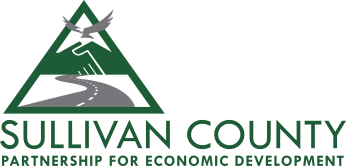 Sullivan County Partnership for Economic DevelopmentDisaster Relief Workforce Emergency FundApplication FormBusiness Name:Business Address:City: 				     State: 				  Zip:P.O. Box if applicable:Business Phone:							Tax ID#:Type of Business:   	□ Proprietorship	□ Partnership	□ Corporation	 □ OtherType of Industry:Year Established:						#of Employees:OWNERS AND GUARANTORS: Include all owners, officers, and partners. Attach separate sheet if necessary.Name 	Home Address 	Social Security	Title	Annual % OwnershipBUSINESS OBLIGATIONS: Include all checking, savings, IRA’s and pension plans.Bank Name 	Account Type	 Account Number 	Current BalancePERSONAL OBLIGATIONS: Include all checking, savings, IRA’s and pension plans.Bank Name 	Account Type 	Account Number 	Current BalanceBUSINESS_LEASED/RENTED REAL ESTATEPlease list additional properties on separate sheetAddress:City: 	State: 	Zip:Annual Rent: 	Lease Expiration Date:Renewal Date:Name and Address of Lessor:ADDITIONAL INFORMATIONIs your business an endorser or guarantor for any debts not listed on this application or on your financial statements?□Yes 		□NoIs your business a party to any claim or lawsuit?□Yes 		□NoHave you ever owned a business that has declared bankruptcy?□Yes 		□NoDoes your business owe taxes for other than the current year?□Yes		□NoIf yes to any above question, please explain:Is this request due to losses as a result of the COVID-19 health crisis?	□Yes		□NoIf yes to the above, how much is the loss?The information in this application was prepared by me (the applicant) or at my request. I certify that the statements in this application are true and agree to notify the Partnership for Economic Development if any or all information changes. I authorize the Partnership for Economic Development to verify information, now and in the future about the business named herein, to extend credit to me, I authorize the Sullivan County Partnership for Economic Development to obtain a credit report on me in connection with this application or any extension renewal thereof. Upon request, the Sullivan County Partnership for Economic Development will notify me if a credit report was requested an if so, the name and address of the credit reporting agent furnishing the report.PLEASE PRINT INFORMATIONBusiness Name:Authorized Officer (Name and Title):Signature:Date:Authorized Officer (Name and Title):Signature:Date:Check-list for Application*Completed and signed application form	□Copy of Certificate of Incorporation, D/B/A certificate, Partnership filing or joint venture agreement		□Documentation supporting the experience of financial hardship due to COVID-19 health emergency		□Documentation to support the use of fundsFinancial documentationRecent Credit Report		□Copy of 2 years business and personal taxes		□Proof of business loans and repayments within the last 5 years, if applicable		□Email applications to:Vanessa@scpartnership.com*The Partnership reserves the right to request additional information or supporting documents to allow for a full evaluation of a loan request.